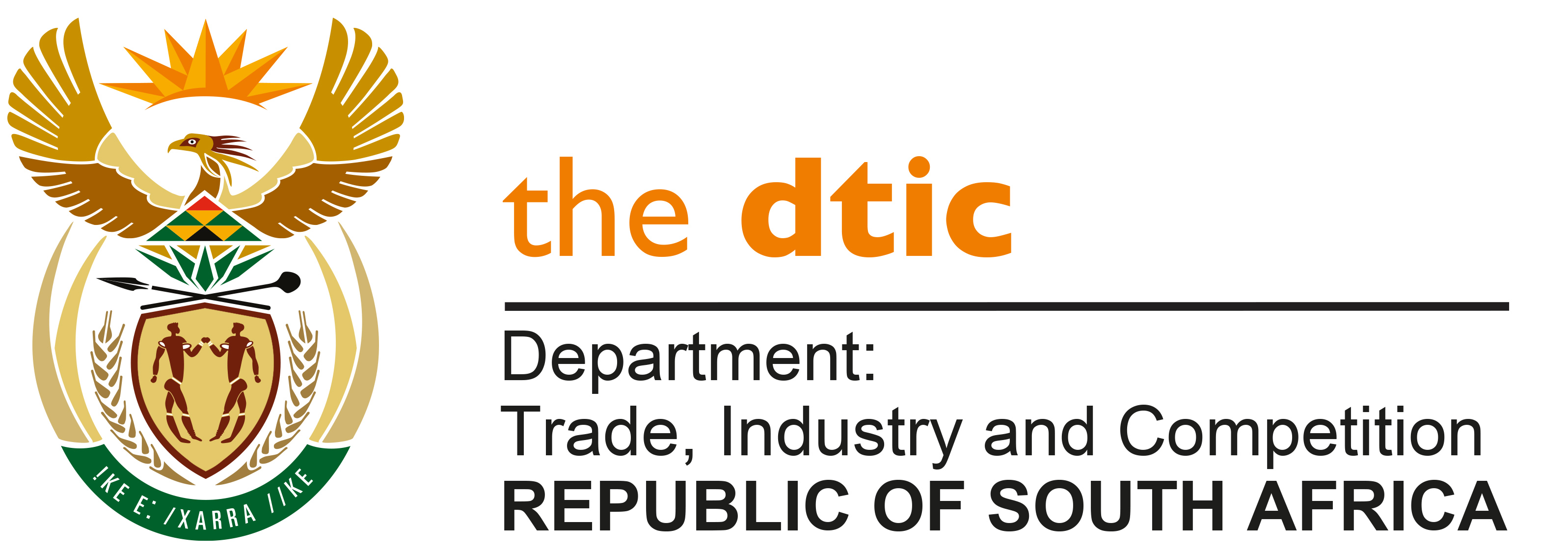 THE NATIONAL ASSEMBLYQUESTION FOR WRITTEN REPLYQUESTION NO: 2361Mr M J Cuthbert (DA) to ask the Minister of Trade, Industry and Competition:What are the details of the (a) basic salary, (b) provident fund, (c) travel allowance, (d) cell phone allowance and (e) performance bonus for the board members of the executive of the National Lotteries Commission for the position of (i) commissioner and (ii) chief operating officer, in the (aa) 2019-20, (bb) 2020-21 and (cc) 2021-22 financial years? [NW2783E]REPLY: The National Lotteries Commission has furnished me with the following response to the question. It should be noted that the sums paid out are currently the subject of evaluation and an investigation. Where any wrongdoing is found to have been committed, firm action will be taken. Basic SalaryProvident FundTravel AllowanceCell Phone AllowancePerformance BonusThe Performance Bonus is determined and paid out in terms of the Performance Management and Short-term Incentive Policies. Bonus amounts disclosed in the Annual Financial Statements are actual bonus payments for the prior financial year as bonuses are paid one year in arrears. The 2019/20 bonuses were paid in October 2020 which was during the 2020/21 financial year. The amounts are disclosed at gross amounts prior to deduction of Pay as You Earn (PAYE). (i), (ii)* Provisioned amount pending outcome of Audit of Performance Objectives# Not eligible for participation in accordance with the NLC’s Performance Management and Short-Term Incentive    Policies Short-Term Incentive Policy-END-DESIGNATION(aa) 2019/20(bb) 2020/21(cc) 2021/22R’000R’000R’000Commissioner3 0323 0853 384Chief Operations Officer2 4222 465465DESIGNATION(aa) 2019/20(bb) 2020/21(cc) 2021/22R’000R’000R’000Commissioner5960Chief Operations Officer367373398DESIGNATION(aa) 2019/20(bb) 2020/21(cc) 2021/22R’000R’000R’000Commissioner144144133Chief Operations Officer120120120DESIGNATION(aa) 2019/20(bb) 2020/21(cc) 2021/22R’000R’000R’000(i) Commissioner---(ii) Chief Operations Officer484848DESIGNATION(aa) 2019/20(bb) 2020/21(cc) 2021/22R’000R’000R’000Commissioner500250*354Chief Operations Officer442976# 0